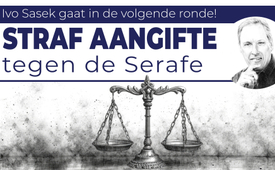 Straf aangifte tegen de Serafe – Ivo Sasek gaat in de volgende ronde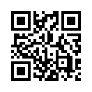 Zoals beloofd houden we u op de hoogte van verdere ontwikkelingen: Ivo Sasek gaat nu de volgende ronde in met Serafe en SRG/SSR: Terwijl incasseerders dreigen, de laatste weigering van Sasek om te betalen, met incasso te vorderen, heeft Sasek zijn 40 redenen toespraak herschreven tot een strafaangifte. Deze is nu te downloaden onder deze video voor geïnteresseerden. Kijkt u beslist ook naar de volgende toespraak "40 redenen waarom ik niet meer betaal" www.kla.tv/29039.En nu al gaat Ivo Sasek de volgende ronde in met Serafe en SRG/ SSR:Terwijl incasseerders dreigen, Saseks laatste weigering om te betalen, met incasso te bevorderen, heeft Sasek zijn 40 redenen toespraak herschreven tot een strafaangifte. Deze strafaangifte is nu beschikbaar om te downloaden onder deze video voor iedereen die geïnteresseerd is.Bekijk in ieder geval de volgende toespraak "40 redenen waarom ik niet meer betaal" www.kla.tv/29039. De strafaanklacht is ook beschikbaar om te downloaden onder de uitzending - een kant-en-klaar en gratis model voor iedereen die dezelfde weg wil volgen.Zoals beloofd houden we u graag op de hoogte over verdere ontwikkelingen.door is.Bronnen:„40 Gründe, warum ich nicht mehr zahle“
(“40 redenen waarom ik niet meer betaal”)
www.kla.tv/29039Dit zou u ook kunnen interesseren:---(“40 redenen waarom ik niet meer betaal”)
www.kla.tv/29039Kla.TV – Het andere nieuws ... vrij – onafhankelijk – ongecensureerd ...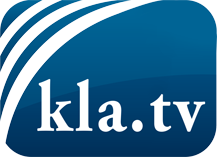 wat de media niet zouden moeten verzwijgen ...zelden gehoord van het volk, voor het volk ...nieuwsupdate elke 3 dagen vanaf 19:45 uur op www.kla.tv/nlHet is de moeite waard om het bij te houden!Gratis abonnement nieuwsbrief 2-wekelijks per E-Mail
verkrijgt u op: www.kla.tv/abo-nlKennisgeving:Tegenstemmen worden helaas steeds weer gecensureerd en onderdrukt. Zolang wij niet volgens de belangen en ideologieën van de kartelmedia journalistiek bedrijven, moeten wij er elk moment op bedacht zijn, dat er voorwendselen zullen worden gezocht om Kla.TV te blokkeren of te benadelen.Verbindt u daarom vandaag nog internetonafhankelijk met het netwerk!
Klickt u hier: www.kla.tv/vernetzung&lang=nlLicence:    Creative Commons-Licentie met naamgeving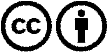 Verspreiding en herbewerking is met naamgeving gewenst! Het materiaal mag echter niet uit de context gehaald gepresenteerd worden.
Met openbaar geld (GEZ, ...) gefinancierde instituties is het gebruik hiervan zonder overleg verboden.Schendingen kunnen strafrechtelijk vervolgd worden.